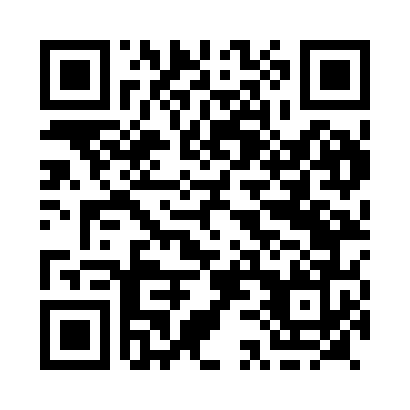 Prayer times for Landana, AngolaWed 1 May 2024 - Fri 31 May 2024High Latitude Method: NonePrayer Calculation Method: Muslim World LeagueAsar Calculation Method: ShafiPrayer times provided by https://www.salahtimes.comDateDayFajrSunriseDhuhrAsrMaghribIsha1Wed5:006:1112:093:306:067:132Thu4:596:1112:083:306:067:133Fri4:596:1112:083:306:067:134Sat4:596:1112:083:306:067:135Sun4:596:1112:083:306:057:136Mon4:596:1112:083:306:057:137Tue4:596:1112:083:306:057:138Wed4:596:1112:083:306:057:139Thu4:596:1112:083:306:057:1310Fri4:596:1112:083:306:057:1311Sat4:596:1112:083:306:057:1312Sun4:596:1112:083:306:047:1313Mon4:596:1112:083:306:047:1314Tue4:596:1112:083:306:047:1315Wed4:596:1112:083:306:047:1316Thu4:596:1212:083:306:047:1317Fri4:596:1212:083:306:047:1318Sat4:596:1212:083:316:047:1319Sun4:596:1212:083:316:047:1320Mon4:596:1212:083:316:047:1321Tue4:596:1212:083:316:047:1322Wed4:596:1212:083:316:047:1323Thu4:596:1312:083:316:047:1324Fri4:596:1312:083:316:047:1325Sat4:596:1312:083:316:047:1326Sun4:596:1312:093:316:047:1427Mon4:596:1312:093:316:047:1428Tue5:006:1312:093:326:047:1429Wed5:006:1412:093:326:047:1430Thu5:006:1412:093:326:047:1431Fri5:006:1412:093:326:047:14